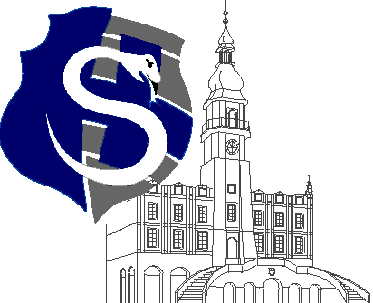 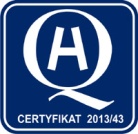 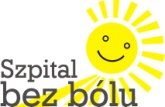 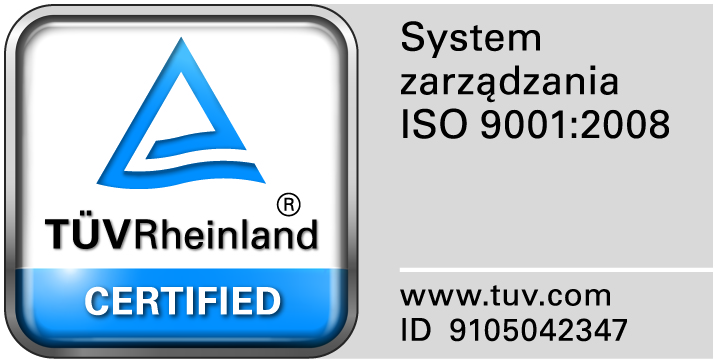 					                                                                                                                  								Zamość 2017-04-12       ZAINTERESOWANI WYKONAWCY Dot: Przetargu nieograniczonego nr 3/PN/17 na Świadczenie usług pralniczych wraz z transportem1. Działając na podstawie art. 93 ust. 1 pkt.4 Prawa zamówień publicznych (Dz. U. z 2015r. poz. 2164 ze zm.) Zamawiający informuje, że unieważnia prowadzone  postępowanie, ze względu na to ,że cena najkorzystniejszej oferty przekracza kwotę jaką zamawiający przeznaczył na sfinansowanie.Złożono dwie oferty.1.Zakład Produkcyjno-Handlowy WODEX Sp. z o.o. Ul. Kwiatkowskiego 1  37-450 Stalowa Wola,  cena oferty: 611.654,40 zł.2.EKO-STYL RENTAL Sp. z o.o. Sp. K. Ul. Spółdzielcza 13 B, 37-300 Leżajsk cena oferty: 547.891,20 złZamawiający przeprowadził badanie  oferty z najniższą ceną tj.  złożonej przez EKO-STYL RENTAL Sp. z o.o. Sp. K. Ul. Spółdzielcza 13 B , 37-300 Leżajsk i na podstawie art. 24 ust. 1 pkt 12 ustawy Pzp wykluczył ją z postępowania, gdyż Wykonawca nie wykazał spełnienia warunków udziału w postępowaniu.Uzasadnienie:Zamawiający, zarówno w ogłoszeniu jak i w siwz , na podstawie art. 22 ust. 2 pkt 1 i ust. 2 a ustawy Pzp zastrzegł, że o udzielenie przedmiotowego zamówienia mogą ubiegać się wyłącznie zakłady pracy chronionej oraz inni Wykonawcy, których działalność, lub działalność ich wyodrębnionych organizacyjnie jednostek, które będą realizowały przedmiotowe zamówienie, obejmuje społeczną i zawodową integrację osób niepełnosprawnych w rozumieniu ustawy z dnia 27 sierpnia 1997r. o rehabilitacji zawodowej i społecznej oraz zatrudnianiu osób niepełnosprawnych (Dz. U. z 2011r. nr 127, poz. 721, ze zm.), oraz określił minimalny wskaźnik zatrudnienia tych osób na poziomie ponad 50% osób zatrudnionych przez zakłady pracy chronionej lub wykonawców albo ich wyodrębnione organizacyjnie jednostki, które będą realizowały przedmiotowe zamówienie. Przedstawione przez wykonawcę EKO-STYL RENTAL Sp. z o.o. Sp.K. w Leżajsku dowody na poświadczenie złożonego oświadczenia nie potwierdzają tego w sposób jednoznaczny.Wykonawca podpisał w/w oświadczenie, ale w późniejszych pismach  stwierdził ,że nie posiada statusu zakładu pracy chronionej lub zakładu aktywności zawodowej, o których mowa w ustawie z dnia  27.08.1997r.o rehabilitacji zawodowej i społecznej ……, a następnie przedłożył inne dokumenty i stwierdził, że  jest wykonawcą, którego działalność obejmuje społeczną i zawodową integrację osób będącymi członkami grup społecznie marginalizowanych  oraz  zatrudnia w ponad 50% pracowników niepełnosprawnych.O zamówienie nie może ubiegać się  wykonawca jedynie zatrudniający 50% osób niepełnosprawnych, ale musi również realizować cele integracji społecznej i zawodowej osób społecznie marginalizowanych.Przedstawione przez Wykonawcę dokumenty nie potwierdzają w/w celów. Załączone umowy dotyczące osób niepełnosprawnych są nieaktualne (rok 2012, 2014), a umowa o świadczenie usług rehabilitacyjnych zawarta w styczniu br. zawiera mało konkretnych zapisów, a wartość opłacenia zabiegów jest bardzo niska. Ponadto umowa zawarta przed rozpoczęciem postępowania z możliwością 1-miesięcznego okresu wypowiedzenia jest niedostatecznym argumentem potwierdzającym spełnienie w/w warunków.Wobec powyższego zamawiający uznał, że  Wykonawcę EKO-STYL RENTAL Sp. z o.o. Sp. K.  w Leżajsku  należy wykluczyć  z postępowania .Oferta zostaje odrzucona  na podstawie art. 24 ust. 4 ustawy Pzp  zgodnie z którym, ofertę wykonawcy wykluczonego uznaje się za odrzuconą. Druga oferta, złożona przez Zakład Produkcyjno-Handlowy WODEX Sp. z o.o.   Ul. Kwiatkowskiego 1, 37-450 Stalowa Wola  zaoferowała wykonanie usług za kwotę 611.654,40 zł.   Kwota jaką zamawiający przeznaczył na sfinansowanie zamówienia wynosi: 578.592,00 zł., a zaoferowana cena przewyższa kwotę przeznaczoną o 33.062,40 zł.Ze względu na to, że Zamawiający nie może zwiększyć kwoty przeznaczonej postępowanie należy unieważnić na mocy art. 93 ust. 1 pkt 4 ustawy Pzp, który brzmi: „Zamawiający unieważnia postępowanie o udzielenie zamówienie jeżeli: 4) cena najkorzystniejszej oferty lub oferta z najniższą ceną przewyższa kwotę, którą zamawiający zamierza przeznaczyć na sfinansowanie, chyba ze zamawiający może zwiększyć tę kwotę do ceny najkorzystniejszej oferty.” 2. Zamawiający informuje, że w najbliższym czasie zostanie wszczęte kolejne postępowanie, które dotyczy tego samego przedmiotu zamówienia.ZAWIADOMIENIE O UNIEWAŻNIENIU POSTĘPOWANIA